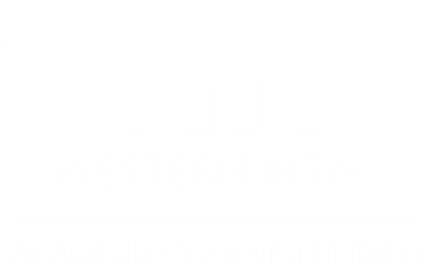 Name of clinical condition / presentation Provide recommendations and support(including plan of care) to health care professionalsAssist and support advance care planning discussions and activities with patients and their familiesLiaise with metropolitan palliative care teams, when required, to assist in addressing complex patient’s care needsProvide education and training for health care professionals on palliative care to maintain and increase competency and confidence in patient, aged care and community settings.Indications for specialist referralAdvanced progressive disease where symptoms aren’t being managed by a GPPain and symptom controlEnd of LifeCare and PlanningAuthorised Adult Palliative Care Ambulance PlanAdvance Care PlanReferral information requiredNameDOBDiagnosisClinical HistoryNOKDischarge SummaryAdvance Care DirectiveNSW Ambulance plans Initial managementRelief from pain and other distressing symptomsPsychological and spiritual care Support to help people to live as actively as possibleAssistance for families coping with illness, death and bereavementEnhancement, as far as possible, of quality of lifePlease send referral toPalliative Care Services, Dubbo Base HospitalFax: 02 6809 7282 ‘Red Flag’ itemsPain and symptoms crisis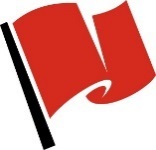 End of Life planningEquipment provisionSocial supportHow to access care in the event of a ‘red flag’Phone 02 6809 6584, fax or present to Dubbo Base Emergency DepartmentOther information Palliative Care Advice Service for after-hours support 1800 316 593The Unit work in conjunction with Lourdes Hospital and Palliative Care Team in CommunityAll referrals are to include clinical history information.During normal working hours, contact Palliative Care Nurse to discuss any referrals.